НАРУЧИЛАЦКЛИНИЧКИ  ЦЕНТАР ВОЈВОДИНЕул. Хајдук Вељкова бр. 1, Нови Сад(www.kcv.rs)ОБАВЕШТЕЊЕ О ЗАКЉУЧЕНОМ УГОВОРУ У ПОСТУПКУ ЈАВНЕ НАБАВКЕ БРОЈ 138-19-O, партија бр. 2Врста наручиоца: ЗДРАВСТВОВрста предмета: Опис предмета набавке, назив и ознака из општег речника набавке: набавка нерегистрованих лекова са Д Листе лекова за потребе Клиничког центра Војводине 33600000 – фармацеутски производиУговорена вредност: без ПДВ-а 1.531.700,00 динара, односно 1.684.870,00 динара са ПДВ-ом.Критеријум за доделу уговора: најнижа понуђена ценаБрој примљених понуда: 2Понуђена цена: Највиша: 2.192.400,00 динараНајнижа: 1.531.700,00 динараПонуђена цена код прихваљивих понуда:Највиша: 2.192.400,00 динараНајнижа: 1.531.700,00 динараДатум доношења одлуке о додели уговора: 20.06.2019. годинеДатум закључења уговора: 09.07.2019. годинеОсновни подаци о добављачу:„Galinos pharm“ д.о.о. ул. Темеринска бр. 76, Нови СадПериод важења уговора: до дана у којем добављач у целости испоручи наручиоцу добра, односно најдуже годину дана.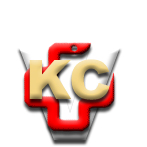 КЛИНИЧКИ ЦЕНТАР ВОЈВОДИНЕАутономна покрајина Војводина, Република СрбијаХајдук Вељкова 1, 21000 Нови Сад,т: +381 21/484 3 484 e-адреса: uprava@kcv.rswww.kcv.rs